La Commissione per la pastorale familiare del decanato, riflettendo sul percorso della Scuola di Lettura di Amoris Laetitia, ha pensato di interrogarsi e interrogare i partecipanti a questa iniziativa su come valorizzare l’esistente o sviluppare nuove vie di pastorale familiare per la nostra città. 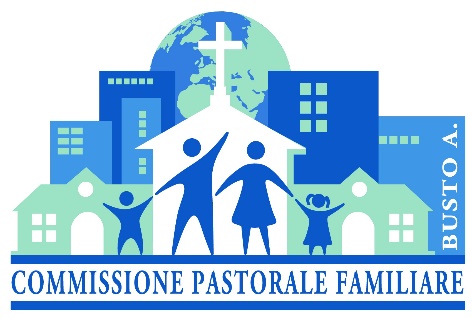 Per fare ciò si è fatta guidare dal Capitolo Sesto della Lettera Apostolica in cui il Papa fornisce alcune prospettive pastorali che richiedono, come lui stesso scrive, un discernimento nella Chiesa locale per valutare se sono pertinenti e per trovare le modalità più opportune per proporle. A partire da queste sollecitazioni, proponiamo alcune domande tese a raccogliere suggerimenti e proposte per fare in modo che la pastorale familiare che la Commissione è incaricata di promuovere sia più vicina possibile alle realtà familiari della nostra città.Non è indispensabile rispondere a tutte le domande, chiediamo di rispondere brevemente e liberamente. Il questionario, anonimo o firmato, potrà essere messo nelle ceste in fondo alla sala nei prossimi incontri. Ringraziamo per la collaborazione e disponibilità.___________________________________________________________________________________________________________1.	La famiglia è “soggetto” di pastorale familiare. Come, secondo te, si può aiutare la famiglia ad assumere sempre più questo ruolo nelle parrocchie, famiglia di famiglie, della Chiesa di Busto?____________________________________________________________________________________________________________________________________________________________________________________________________________________________________________________________________________________________________________________________________________________________________________________________________________________________________________2.	La Commissione per la pastorale familiare decanale ha scelto di concentrare le attività rivolte verso le famiglie su alcuni momenti forti: la festa della famiglia, la giornata di spiritualità famigliare della Zona, il Seminario annuale sulla comunicazione nella coppia. Conosci queste iniziative? Hai dei suggerimenti da dare su questi momenti e/o proposte di altre iniziative?____________________________________________________________________________________________________________________________________________________________________________________________________________________________________________________________________________________________________________________________________________________________________________________________________________________________________________3.	Cosa pensi delle modalità con cui si “aiutano i giovani a scoprire il valore e la ricchezza del matrimonio”?  L’accompagnamento del cammino di amore dei fidanzati pensi sia adeguato? Hai delle proposte? È “indispensabile accompagnare gli sposi nei primi anni di vita matrimoniale per arricchire e approfondire la decisione consapevole e libera di appartenersi e di amarsi fino alla fine” si legge sull’Amoris Laetitia. Come si può fare ciò, nella realtà parrocchiale di Busto Arsizio? I gruppi familiari possono essere uno strumento: come? con che tempi? in che modo? Pensi ci siano altri strumenti?____________________________________________________________________________________________________________________________________________________________________________________________________________________________________________________________________________________________________________________________________________________________________________________________________________________________________________4.	Aiutare le coppie giovani ad incontrarsi. L’Amoris Laetitia suggerisce che le coppie che hanno una buona esperienza di apprendistato possono offrire gli strumenti pratici che sono stati utili per loro: la programmazione dei momenti per stare insieme gratuitamente, i tempi di ricreazione con i figli, i vari modi di celebrare cose importanti, gli spazi di spiritualità condivisa. La tua esperienza cosa dice circa l’utilità di disporre di questi o altri strumenti di incontro?____________________________________________________________________________________________________________________________________________________________________________________________________________________________________________________________________________________________________________________________________________________________________________________________________________________________________________5.	“Dall’altro canto, desidero insistere sul fatto che una sfida della pastorale familiare è aiutare a scoprire che il matrimonio non può intendersi come qualcosa di “concluso”  e ancora “l’amore ha bisogno di tempo disponibile e gratuito, che metta altre cose in secondo piano” scrive il Papa nella Esortazione apostolica.  Come aiutare le famiglie delle nostre parrocchie a scoprire questa verità valida per tutte le “età” del matrimonio? La gratuità del “sedersi a dialogare di coppia”, come propiziarla? Quale attenzione dei parroci di non sovraccaricare le persone di impegni rispettando i tempi delle famiglie? Sono utili momenti formativi? Con quale forma: Seminariale? Laboratoriale? Con che durata? Serate a tema su problematiche concernenti la vita familiare? Brevi ritiri di sposi? ecc. Sono suggeriti anche momenti di preghiera di coppia e/o singolarmente: che ne pensi? Hai altre proposte? ____________________________________________________________________________________________________________________________________________________________________________________________________________________________________________________________________________________________________________________________________________________________________________________________________________________________________________6.	Come la pastorale familiare può aiutare le famiglie di Busto a vivere la “sfida delle crisi comuni che accadono solitamente in tutti i matrimoni e quelle personali che incidono sulla vita della coppia legate alle difficoltà economiche, di lavoro, i lutti improvvisi, l’emergere di “vecchie ferite” nonché tutte le altre crisi affettive, sociali o spirituali? Secondo te è possibile che famiglie aiutino altre famiglie? Come? Hai delle esperienze? Conosci dove indirizzare le situazioni più complesse?____________________________________________________________________________________________________________________________________________________________________________________________________________________________________________________________________________________________________________________________________________________________________________________________________________________________________________7.	Come la celebrazione di un battesimo di un figlio, della prima comunione, e la partecipazione ad un funerale o matrimonio di un amico e un parente può diventare occasione di un primo annuncio alle coppie di sposi che si sono allontanante dalla comunità cristiana?____________________________________________________________________________________________________________________________________________________________________________________________________________________________________________________________________________________________________________________________________________________________________________________________________________________________________________8.	I Padri Sinodali hanno indicato che “un particolare discernimento è indispensabile per accompagnare pastoralmente i separati, i divorziati, gli abbandonati”. Alla luce di quanto abbiamo appreso a questa Scuola di lettura dell’Amoris Laetitia hai delle proposte su come concretamente attuare ciò nella tua parrocchia? Hai delle esperienze? ____________________________________________________________________________________________________________________________________________________________________________________________________________________________________________________________________________________________________________________________________________________________________________________________________________________________________________9.	Qual è secondo te il ruolo di sposi con esperienza nella pastorale familiare parrocchiale? Ne senti la necessità? Cosa dovrebbero fare? Come potrebbero essere formati?  ____________________________________________________________________________________________________________________________________________________________________________________________________________________________________________________________________________________________________________________________________________________________________________________________________________________________________________10.	Cosa pensi dell’opportunità di proporre un questionario simile alle famiglie della tua parrocchia?____________________________________________________________________________________________________________________________________________________________________________________________________________________________________________________________________________________________________________________________________________________________________________________________________________________________________________Dati personali:Maschio/FemminaEtà _________________Sposato / Convivente: anni di vita comune _______Parrocchia di ____________________________________________________________________________________________________________________________________________________________________________________________________________________________________________________________________________________________________________________________________________________________________________________________________________________________________________________________________________________________________________________________________________________________________________________________________________________________________________________________________________________________________________________________________________________________________________________________________________________________________________________________________________________________________________________________________________________________________________________________________________________________________________________________________________________________________________________________________________________________________________________________________________________________________________________________________________________________________________________________________________________________________________________________________________________________________________________________________________________________________________________________________________________________________________________________________________________________________________________________________________________________________________________________________________________________________________________________________________________________________________________________________________________________________________________________________________________________________________________________________________________________________________________________________________________________________________________________________________________________________________________________________________________________________________________________________________________________________________________________________________________________________________________________________________________________________________________________________________________________________________________________________________________________________________________________________________________________________________________________________________________________________________________________________________________________________________________________________________________________________________________________________________________________________________________________________________________________________________________________________________________________________________________________________________________________________________________________________________________________________________________________________________________________________________________________________________________________________________________________________________________________________________________________________________________________________________________________________________________________________________________________________________________________________________________________________________________________________________________________________________________________________________________________________________________________________________________________________________________________________________________________________________________________________________________________________________________________________________________________________________________________________________________________